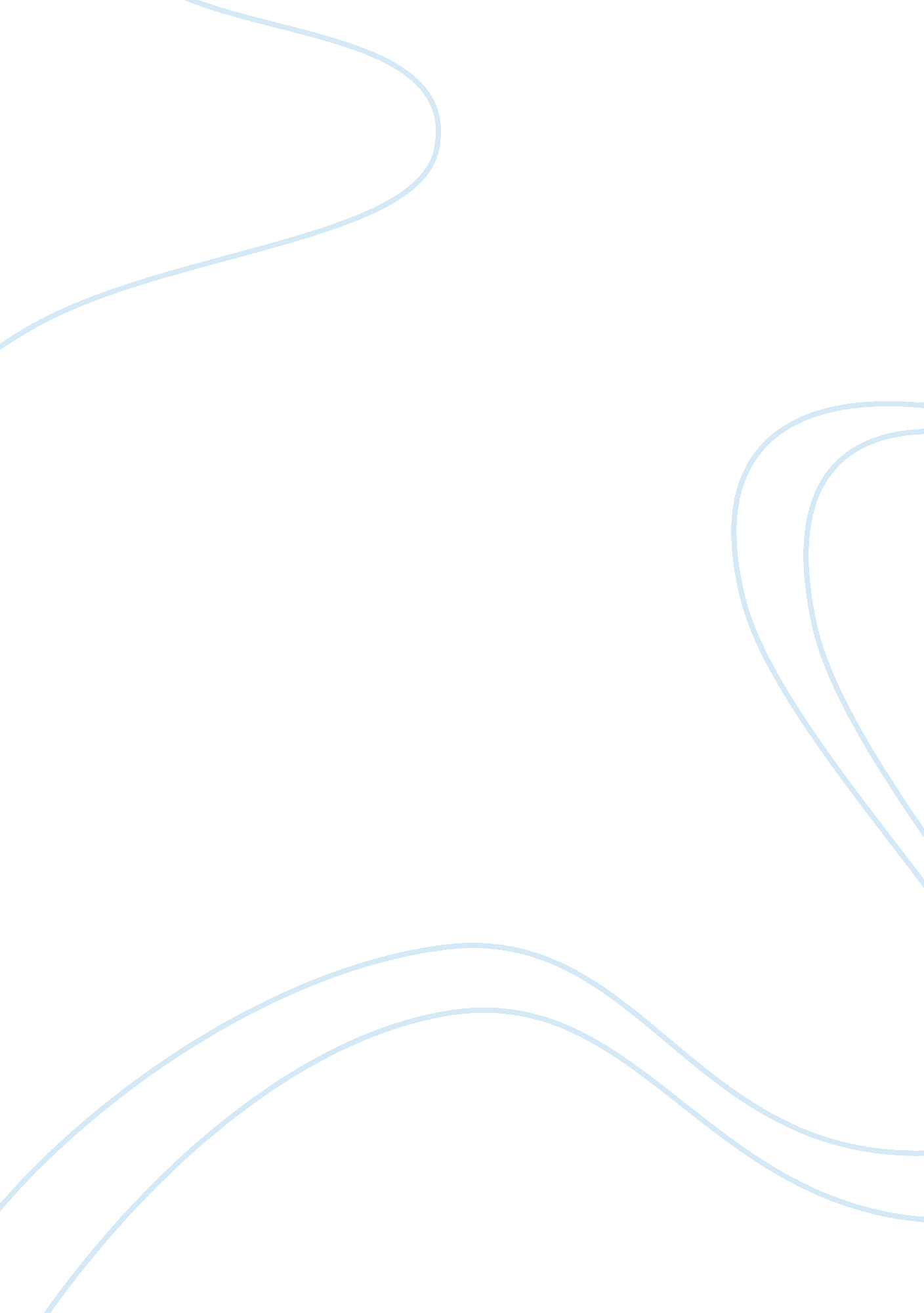 Buying a car scenario steps for evaluating an argumentLiterature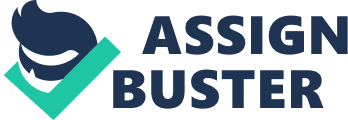 Steps for Evaluating an Argument: Buying a Mobile Phone Scenario Recently I was involved in an argument whereby I wanted to buy a mobile phone HTC Z to be precise after a friend of mine who owns a similar one advised me to purchase it since it had fantastic features. I decided to go window shopping and indeed realized that the phone had a nice flat screen, WIFI, tethering feature and high pixel camera. So I decided to visit a phone store to purchase that model of phone from as was advised by my friend. However, once I was at the store an attendant convinced me otherwise into buying a different phone from the one I had intended to buy even though I had not done any research on its features. He premised his argument on the fact that HTC Z phone are new in the market, their spare parts are rare and hard to fix in case it develops a mechanical problem, it runs on a weak windows operating system of 2. 4 HTZ that he showed me using one of the phones, it is expensive and goes for as high as $500 thus, the argument was concluded that it was not ideal for me to purchase a HTC Z mobile phone. 
The argument was basically deductive in nature since all of its premises were correct since they were based on facts thus, making the conclusion from the argument also correct. Moreover, since the premises were correct, the argument can also be said to be sound as its premises were based on correct information or facts, which I confirmed from one of the phones hence making them authentic for making a correct conclusion. Thus, I was convinced by the argument beyond reasonable doubt since the premises of the arguments were based on real facts about the phone thus, changed my mind and purchased the different mobile phone although I had no prior knowledge or experience about it. My personal judgement on the argument was correct since it was rational and based on the validity and soundness of the premises that were provided in the argument. Thus, the argument was judged in a suitable manner and hence correct. 
Works Cited 
Consumers. asn. au. The argument against extended shopping hours. Web. 2014. Available at http://consumers. asn. au/the-argument-against-extended-shopping-hours/ [Accessed 14 Nov. 2014]. 